ПОСТАНОВЛЕНИЕ ШУÖМот «16» января 2024 г.                                                                                               № 32с. Кослан, Республики КомиОб утверждении стоимостипредоставления услуг по взвешиванию на автомобильных весахРуководствуясь решением Совета муниципального района «Удорский» от 17.05.2007 года №3-8 «Об утверждении порядка установления тарифов (цен) на услуги муниципальных учреждений и предприятий, находящихся на территории муниципального района «Удорский», на основании заявления МУП «Экосервис» от 16 января 2024 года №15 и приложенных к нему документов,ПОСТАНОВЛЯЮ:Утвердить муниципальному унитарному предприятию «Экосервис» стоимость предоставления услуг по взвешиванию на автомобильных весах в соответствии с приложением к настоящему постановлению.Признать утратившим силу постановление администрации муниципального района «Удорский» от 17.12.2021 №1160 «Об утверждении стоимости предоставления услуг по взвешиванию на автомобильных весах».Настоящее постановление подлежит обнародованию и вступает в силу с момента его подписания.Контроль за исполнением настоящего постановления оставляю за собой.И.о. главы муниципального района «Удорский» - руководителя администрации муниципального района «Удорский»	          А.А.Бобровисп. Венско Н.И. 33 085СОГЛАСОВАНО:Заведующий отделом экономического развития и прогнозирования	     Н.И. ВенскоИ.о. заведующего юридическим отделом                                                                 И.А.МовзерУтверждена постановлением администрациимуниципального района «Удорский»от «16» января 2024 года №32(приложение)Стоимость предоставления услуг по взвешиванию на автомобильных весахАдминистрациямуниципального района«Удорский»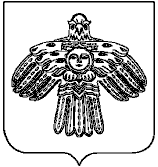  «Удора»муниципальнй  районсаадминистрацияНаименованиеЗатраты за 1 час, руб.Тарифная ставка с надбавкой116,68Районный коэффициент35,00Северная надбавка58,34Итого210,02Премия (40%)84,01Всего заработная плата294,03Отчисления на социальные нужды (30,3%)89,09Амортизация 19,55Электроэнергия16,82Текущий ремонт176,42Поверка средств измерений26,85Итого производственных расходов622,77Накладные расходы (общехозяйственные расходы, общепроизводственные расходы 35% от производственных затрат)217,97Итого затраты840,73Рентабельность 35%294,26Итого затрат с рентабельностью1134,99Тариф на услугу по взвешиванию (10 минут)189,17